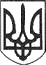 РЕШЕТИЛІВСЬКА МІСЬКА РАДАПОЛТАВСЬКОЇ ОБЛАСТІ(сорок друга сесія восьмого скликання)РІШЕННЯ22 грудня 2023 року	м. Решетилівка	№ 1724-42-VIIІПро затвердження ТОВ „АГРОТЕХСЕРВІС” технічних документацій із землеустрою щодо встановлення (відновлення) меж земельних ділянок в натурі (на місцевості) нерозподілених (невитребуваних) земельних часток (паїв) та передачу їх в орендуКеруючись Конституцією України, Земельним кодексом України, законами України ,,Про місцеве самоврядування в Україні”, „Про землеустрій”, ,,Про державний земельний кадастр”, „Про оренду землі”, „Про порядок виділення в натурі (на місцевості) земельних ділянок власникам земельних часток (паїв)”, „Про державну реєстрацію речових прав на нерухоме майно та їх обтяжень”, постановою Кабінету Міністрів України від 03.03.2004 №220 „Про затвердження Типового договору оренди землі”, розглянувши клопотання ТОВ „АГРОТЕХСЕРВІС”, враховуючи висновки спільних постійних комісій міської ради, Решетилівська міська радаВИРІШИЛА:1. Затвердити ТОВ „АГРОТЕХСЕРВІС” технічну документацію із землеустрою щодо встановлення (відновлення) меж земельної ділянки в натурі (на місцевості) з кадастровим номером 5324255100:00:013:0438 для ведення товарного сільськогосподарського виробництва за рахунок невитребуваної земельної частки (паю), загальною площею 2,0235 га, яка розташована на території Решетилівської міської територіальної громади Полтавського району Полтавської області, розробленої на підставі рішення Решетилівської міської ради Полтавської області восьмого скликання від 25 серпня 2023 року
№ 1525-36-VIII з метою передачі у користування на умовах оренди.Передати ТОВ „АГРОТЕХСЕРВІС” в тимчасове користування (оренду), для використання за цільовим призначенням на строк, до дня державної реєстрації права власності на таку земельну ділянку, але не більше чим на 10 (десять) років, земельну ділянку з кадастровим номером 5324255100:00:013:0438, загальною площею 2,0235 га, яка розташована на території Решетилівської міської територіальної громади Полтавського району Полтавської області для ведення товарного сільськогосподарського виробництва.2. Затвердити ТОВ „АГРОТЕХСЕРВІС” технічну документацію із землеустрою щодо встановлення (відновлення) меж земельної ділянки в натурі (на місцевості) з кадастровим номером 5324282200:00:006:0072 для ведення товарного сільськогосподарського виробництва за рахунок невитребуваної земельної частки (паю), загальною площею 1,8700 га, яка розташована на території Решетилівської міської територіальної громади Полтавського району Полтавської області, розробленої на підставі рішення Решетилівської міської ради Полтавської області восьмого скликання від 25 серпня 2023 року
№ 1525-36-VIII з метою передачі у користування на умовах оренди.Передати ТОВ „АГРОТЕХСЕРВІС” в тимчасове користування (оренду), для використання за цільовим призначенням на строк, до дня державної реєстрації права власності на таку земельну ділянку, але не більше чим на 10 (десять) років, земельну ділянку з кадастровим номером 5324282200:00:006:0072, загальною площею 1,8700 га, яка розташована на території Решетилівської міської територіальної громади Полтавського району Полтавської області для ведення товарного сільськогосподарського виробництва.3. Затвердити ТОВ „АГРОТЕХСЕРВІС” технічну документацію із землеустрою щодо встановлення (відновлення) меж земельної ділянки в натурі (на місцевості) з кадастровим номером 5324282200:00:015:0077 для ведення товарного сільськогосподарського виробництва за рахунок невитребуваної земельної частки (паю), загальною площею 2,3300 га, яка розташована на території Решетилівської міської територіальної громади Полтавського району Полтавської області, розробленої на підставі рішення Решетилівської міської ради Полтавської області восьмого скликання від 25 серпня 2023 року
№ 1525-36-VIII з метою передачі у користування на умовах оренди.Передати ТОВ „АГРОТЕХСЕРВІС” в тимчасове користування (оренду), для використання за цільовим призначенням на строк, до дня державної реєстрації права власності на таку земельну ділянку, але не більше чим на 10 (десять) років, земельну ділянку з кадастровим номером 5324282200:00:015:0077, загальною площею 2,3300 га, яка розташована на території Решетилівської міської територіальної громади Полтавського району Полтавської області для ведення товарного сільськогосподарського виробництва.4. Затвердити ТОВ „АГРОТЕХСЕРВІС” технічну документацію із землеустрою щодо встановлення (відновлення) меж земельної ділянки в натурі (на місцевості) з кадастровим номером 5324282200:00:003:0044 для ведення товарного сільськогосподарського виробництва за рахунок невитребуваної земельної частки (паю), загальною площею 3,3402 га, яка розташована на території Решетилівської міської територіальної громади Полтавського району Полтавської області, розробленої на підставі рішення Решетилівської міської ради Полтавської області восьмого скликання від 25 серпня 2023 року
№ 1525-36-VIII з метою передачі у користування на умовах оренди.Передати ТОВ „АГРОТЕХСЕРВІС” в тимчасове користування (оренду), для використання за цільовим призначенням на строк, до дня державної реєстрації права власності на таку земельну ділянку, але не більше чим на 10 (десять) років, земельну ділянку з кадастровим номером 5324282200:00:003:0044, загальною площею 3,3402 га, яка розташована на території Решетилівської міської територіальної громади Полтавського району Полтавської області для ведення товарного сільськогосподарського виробництва.5. Затвердити ТОВ „АГРОТЕХСЕРВІС” технічну документацію із землеустрою щодо встановлення (відновлення) меж земельної ділянки в натурі (на місцевості) з кадастровим номером 5324282200:00:006:0073 для ведення товарного сільськогосподарського виробництва за рахунок невитребуваної земельної частки (паю), загальною площею 2,3146 га, яка розташована на території Решетилівської міської територіальної громади Полтавського району Полтавської області, розробленої на підставі рішення Решетилівської міської ради Полтавської області восьмого скликання від 25 серпня 2023 року
№ 1525-36-VIII з метою передачі у користування на умовах оренди.Передати ТОВ „АГРОТЕХСЕРВІС” в тимчасове користування (оренду), для використання за цільовим призначенням на строк, до дня державної реєстрації права власності на таку земельну ділянку, але не більше чим на 10 (десять) років, земельну ділянку з кадастровим номером 5324282200:00:006:0073, загальною площею 2,3146 га, яка розташована на території Решетилівської міської територіальної громади Полтавського району Полтавської області для ведення товарного сільськогосподарського виробництва.6. Затвердити ТОВ „АГРОТЕХСЕРВІС” технічну документацію із землеустрою щодо встановлення (відновлення) меж земельної ділянки в натурі (на місцевості) з кадастровим номером 5324282200:00:001:0043 для ведення товарного сільськогосподарського виробництва за рахунок невитребуваної земельної частки (паю), загальною площею 3,3402 га, яка розташована на території Решетилівської міської територіальної громади Полтавського району Полтавської області, розробленої на підставі рішення Решетилівської міської ради Полтавської області восьмого скликання від 25 серпня 2023 року
№ 1525-36-VIII з метою передачі у користування на умовах оренди.Передати ТОВ „АГРОТЕХСЕРВІС” в тимчасове користування (оренду), для використання за цільовим призначенням на строк, до дня державної реєстрації права власності на таку земельну ділянку, але не більше чим на 10 (десять) років, земельну ділянку з кадастровим номером 5324282200:00:001:0043, загальною площею 3,3402 га, яка розташована на території Решетилівської міської територіальної громади Полтавського району Полтавської області для ведення товарного сільськогосподарського виробництва.7. Затвердити ТОВ „АГРОТЕХСЕРВІС” технічну документацію із землеустрою щодо встановлення (відновлення) меж земельної ділянки в натурі (на місцевості) з кадастровим номером 5324255100:00:003:0256 для ведення товарного сільськогосподарського виробництва за рахунок невитребуваної земельної частки (паю), загальною площею 3,4500 га, яка розташована на території Решетилівської міської територіальної громади Полтавського району Полтавської області, розробленої на підставі рішення Решетилівської міської ради Полтавської області восьмого скликання від 25 серпня 2023 року
№ 1525-36-VIII з метою передачі у користування на умовах оренди.Передати ТОВ „АГРОТЕХСЕРВІС” в тимчасове користування (оренду), для використання за цільовим призначенням на строк, до дня державної реєстрації права власності на таку земельну ділянку, але не більше чим на 10 (десять) років, земельну ділянку з кадастровим номером 5324255100:00:003:0256, загальною площею 3,4500 га, яка розташована на території Решетилівської міської територіальної громади Полтавського району Полтавської області для ведення товарного сільськогосподарського виробництва.8. Затвердити ТОВ „АГРОТЕХСЕРВІС” технічну документацію із землеустрою щодо встановлення (відновлення) меж земельної ділянки в натурі (на місцевості) з кадастровим номером 5324282200:00:015:0078 для ведення товарного сільськогосподарського виробництва за рахунок невитребуваної земельної частки (паю), загальною площею 2,3299 га, яка розташована на території Решетилівської міської територіальної громади Полтавського району Полтавської області, розробленої на підставі рішення Решетилівської міської ради Полтавської області восьмого скликання від 25 серпня 2023 року
№ 1525-36-VIII з метою передачі у користування на умовах оренди.Передати ТОВ „АГРОТЕХСЕРВІС” в тимчасове користування (оренду), для використання за цільовим призначенням на строк, до дня державної реєстрації права власності на таку земельну ділянку, але не більше чим на 10 (десять) років, земельну ділянку з кадастровим номером 5324282200:00:015:0078, загальною площею 2,3299 га, яка розташована на території Решетилівської міської територіальної громади Полтавського району Полтавської області для ведення товарного сільськогосподарського виробництва.9. Затвердити ТОВ „АГРОТЕХСЕРВІС” технічну документацію із землеустрою щодо встановлення (відновлення) меж земельної ділянки в натурі (на місцевості) з кадастровим номером 5324282200:00:017:0018 для ведення товарного сільськогосподарського виробництва за рахунок невитребуваної земельної частки (паю), загальною площею 2,5700 га, яка розташована на території Решетилівської міської територіальної громади Полтавського району Полтавської області, розробленої на підставі рішення Решетилівської міської ради Полтавської області восьмого скликання від 25 серпня 2023 року
№ 1525-36-VIII з метою передачі у користування на умовах оренди.Передати ТОВ „АГРОТЕХСЕРВІС” в тимчасове користування (оренду), для використання за цільовим призначенням на строк, до дня державної реєстрації права власності на таку земельну ділянку, але не більше чим на 10 (десять) років, земельну ділянку з кадастровим номером 5324282200:00:017:0018, загальною площею 2,5700 га, яка розташована на території Решетилівської міської територіальної громади Полтавського району Полтавської області для ведення товарного сільськогосподарського виробництва.10. Встановити орендну плату за користування земельними ділянками, зазначеними у пунктах 1-9 цього рішення, у розмірі 12% (дванадцять відсотків) від нормативної грошової оцінки земельних ділянок.11. Уповноважити міського голову Оксану ДЯДЮНОВУ підписати договори оренди землі з ТОВ „АГРОТЕХСЕРВІС” на умовах, визначених в пунктах 1-10.12. Контроль за виконання цього рішення покласти на постійну комісію з питань земельних відносин, екології, житлово-комунального господарства, архітектури, інфраструктури, комунальної власності та приватизації (Захарченко Віталій).Міський голова	Оксана ДЯДЮНОВА